Техническое задание  по сайту world-lighting.ruВыполняемые работы Срок Стоимость Загрузка ассортимента на сайт бренда SWG. Создание свойств  Настройка фильтра (согласуем по каким свойствам) Загрузка каталога (если раздел существует, загружаем на него, если нет, создаем новый) Загрузка картинок на разделы  Настройка синхронизации цен, остатков и новых товаров (1 раз в день в 4 утра или предложить свой вариант синхронизации )Выгрузка  характеристики товара и технической документации Корректировка бренда бравекс https://world-lighting.ru/catalog/svetodiodnye_svetilniki1/svetodiodnye_lampy_brawex/ Настройка синхронизации цен, остатков и новых товаров (1 раз в день в 4 утра или предложить свой вариант синхронизации) уточнить возможность ?Настройка фильтра (согласуем по каким свойствам) Выгрузка в формате торговых предложений Расположения бренда ELEGANZВыгрузка ассортимента Создание свойств  Настройка фильтра (согласуем по каким свойствам) Загрузка каталога (если раздел существует, загружаем на него, если нет, создаем новый) Настройка синхронизации цен, остатков и новых товаров (1 раз в день в 4 утра или предложить свой вариант синхронизации)Доработка файлов выгрузки Выгрузка  характеристик товара и технической документации По данному бренду требуется консультация файл выгрузки готовили в ручном режиме требуется уточнить возможность оптимизации ручного труда. Ру электронниксВыгрузка ассортимента (требуется выгрузить определённые разделы весь ассортимент выгружать не требуется Создание свойств  Настройка фильтра (согласуем по каким свойствам) Загрузка каталога (если раздел существует, загружаем на него, если нет, создаем новый) Загрузка картинок на разделы  Настройка синхронизации цен, остатков и новых товаров (1 раз в день в 4 утра)Выгрузка  характеристик товара и технической документации ЛАЙТКОМ Настройка фильтра (согласуем по каким свойствам)Наведение порядка в разделе https://world-lighting.ru/catalog/prazdnichnaya_svetotekhnika_/ В данном разделе находится 2 поставщика  требуется навести порядок бахрома должна  быть в бахроме гирлянды в гирляндах требуется сопоставление продукции. Светодиодная брусчатка  В разработке  пока не загружаем Загрузить аксессуары в формате торговых предложений Загрузка новых позиций d 100 8 позиций Загрузка новых позиций d 80 8 позиций Загрузка новых позиций d 100 8 позиций Загрузка новых позиций линейные  500*40*40 -8 позиций Загрузка новых позиций линейные  500*40*10 -8 позиций Бренд АРЛАЙТ Загрузка картинок на разделы Настройка фильтра (согласуем по каким свойствам) Выгрузка  технической документации сертификаты иес файлы по всем позициям.Синхронизация цен (настроена но доступа к остаткам поставщик не предоставил открыть все позиции и сделать в наличии в идеале решить вопрос с остатками 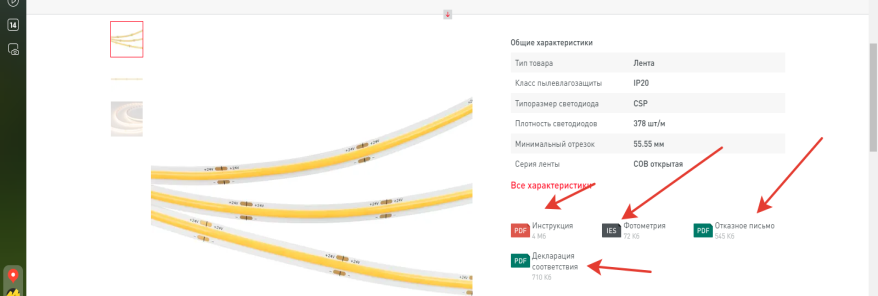 Доработка функционалаДоработка функционалаДоработка функционалаВ категориях  св. ленты, блоки питания алюминиевые  профиля светодиодные ,светодиодные светильники, управление освещением Светодиоды и Модули,  Наружное освещение  то есть все категории на сайте должны быть а красиво реализованы Б правильно отфильтрованы на подобии работы сайта https://arlight.ru/catalog/svetodiodnye-lenty-332/  https://arlight.ru/catalog/svetodiodnye-lenty-332/ Требуется красивая реализация всех блоков указанных в п.1  Требуется реализовать форму обратной связи на сайте более Требуется реализовать удобную форму услуги 2 двух блоках с возможностью добавлении блоков Дизайн главной страницы и всех последующих страниц согласно п.1 доработки функционала Примерный вид и расположение блоков указан на картинках 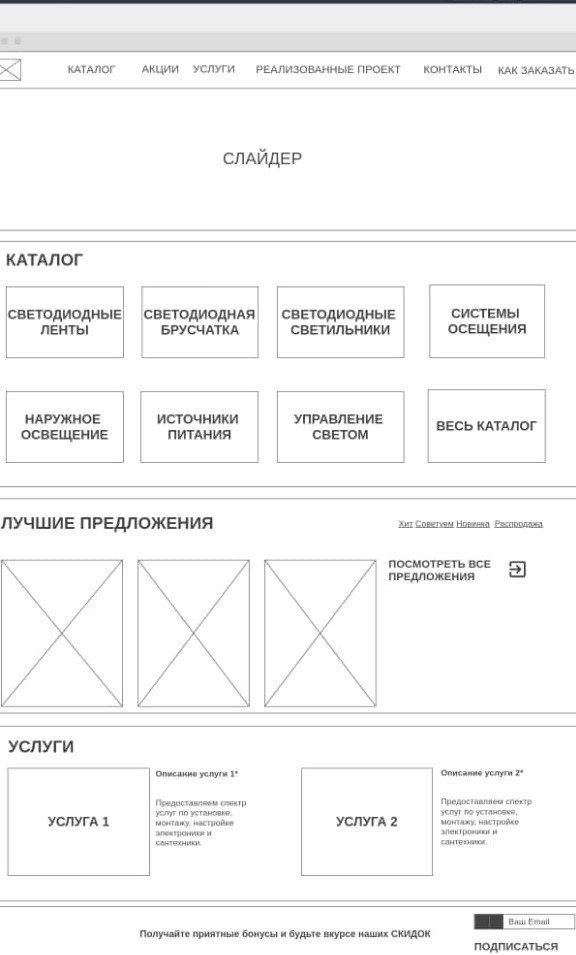 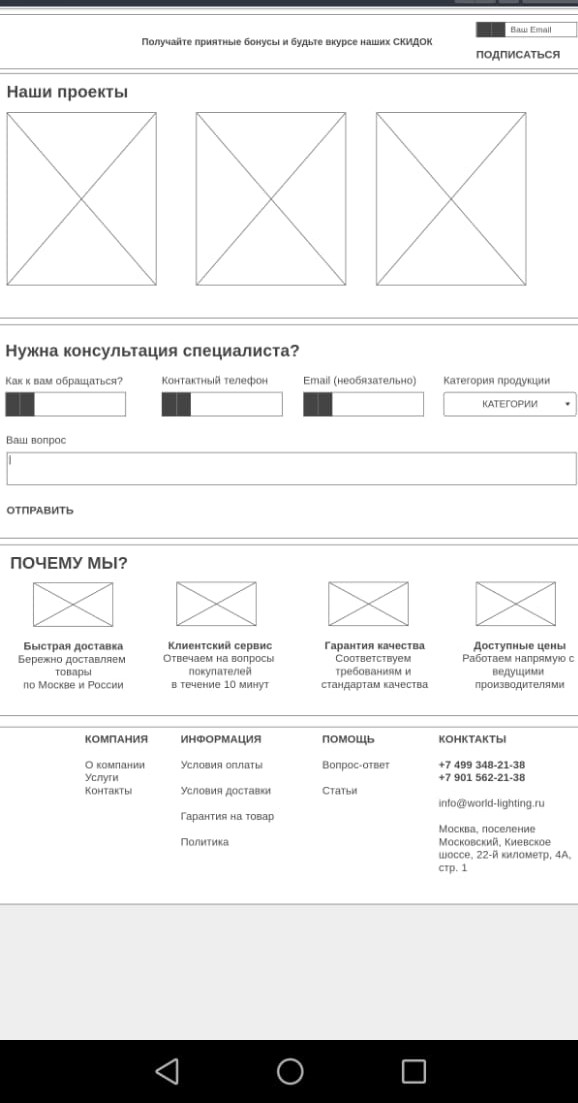 Добавление описаний и фотографий : Реализованные проекты, информация о компании, стать партнёром, Услуги.  По каждому блоку разделить стоимость. Разработка формы обратной связи и онлайн чат через ТГ или Ватсап Оформить соответствующую страницу с гарантией  сейчас гарантия только на один вид товара установлена https://world-lighting.ru/help/warranty/ ИнтеграцияИнтеграцияИнтеграцияТребуется интегрировать сайт  с сервисами доставки СДЭК ,боксбери, сбер логистика  либо предложить один модуль интеграции с ТК (цена отдельно за каждую ТК) или за модуль Основной функционал Заказчик может рассчитать стоимость доставки до пункта выдачи. И может заказать товар в любой пункт выдачи может выбрать варианты доставки. Требуется интегрировать сайт  с сервисами доставки СДЭК ,боксбери, сбер логистика  либо предложить один модуль интеграции с ТК (цена отдельно за каждую ТК) или за модуль Основной функционал Заказчик может рассчитать стоимость доставки до пункта выдачи. И может заказать товар в любой пункт выдачи может выбрать варианты доставки. Требуется интегрировать сайт  с сервисами доставки СДЭК ,боксбери, сбер логистика  либо предложить один модуль интеграции с ТК (цена отдельно за каждую ТК) или за модуль Основной функционал Заказчик может рассчитать стоимость доставки до пункта выдачи. И может заказать товар в любой пункт выдачи может выбрать варианты доставки. Интеграция с Авито выгрузка полного ассортимента в ЛК Авито синхронизация цен и остатков При возможности реализации требуется уточнить возможность получения заказов и переписки с клиентами через нашу платформу 1с битрикс. Либо предложить альтернативный вариант .Интеграция с Авито выгрузка полного ассортимента в ЛК Авито синхронизация цен и остатков При возможности реализации требуется уточнить возможность получения заказов и переписки с клиентами через нашу платформу 1с битрикс. Либо предложить альтернативный вариант .Интеграция с Авито выгрузка полного ассортимента в ЛК Авито синхронизация цен и остатков При возможности реализации требуется уточнить возможность получения заказов и переписки с клиентами через нашу платформу 1с битрикс. Либо предложить альтернативный вариант .Синхронизация с магазином ВК настройка и автоматизация с обновлением остатков и цен При возможности реализации требуется уточнить возможность получения заказов и переписки с клиентами через нашу платформу 1с битрикс.Синхронизация с магазином ВК настройка и автоматизация с обновлением остатков и цен При возможности реализации требуется уточнить возможность получения заказов и переписки с клиентами через нашу платформу 1с битрикс.Синхронизация с магазином ВК настройка и автоматизация с обновлением остатков и цен При возможности реализации требуется уточнить возможность получения заказов и переписки с клиентами через нашу платформу 1с битрикс.Внутренняя оптимизация и контекстная рекламаВнутренняя оптимизация и контекстная рекламаВнутренняя оптимизация и контекстная рекламаКомплекс внутренней оптимизации сайта установка мета теги тайты дискрпишен устранение ошибок на сайте.Работа по вебмастеру рекомендации по продвижению повышения индекса сайта выполнить рекомендации по требованиям вебмастера Подключения сервиса гугл аналитик Внешняя оптимизацияПрогноз трафика и ключевых запросов Сбор ядра ключевых запросов Настройка контекстной рекламы и ведение -ЯД стоимость ведения +бюджет отдельные стоимости -MY Target стоимость ведения +бюджет отдельные стоимости               -ВК стоимость ведения +бюджет отдельные стоимостиРабота над повешением лояльности клиента расположение отзывов (работа с отзывами без блокировок)1..Оформление Яндекс карт размещение  товарных позиций на картах. Контакты для связи 89161669202 связь через ват сап  Дмитрий сайт https://world-lighting.ru/